  Основные параметры бюджета Байкаловского сельского поселения на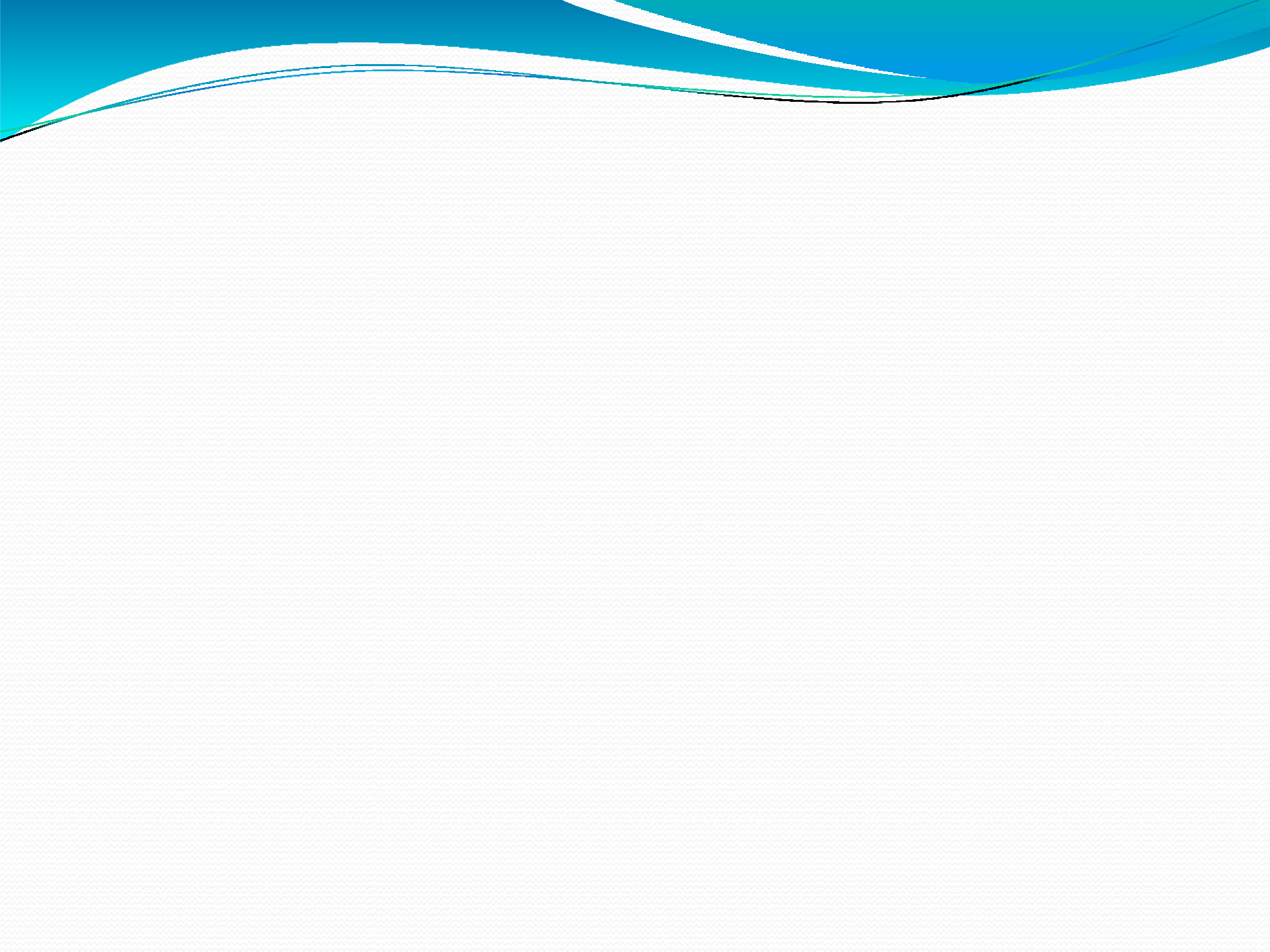 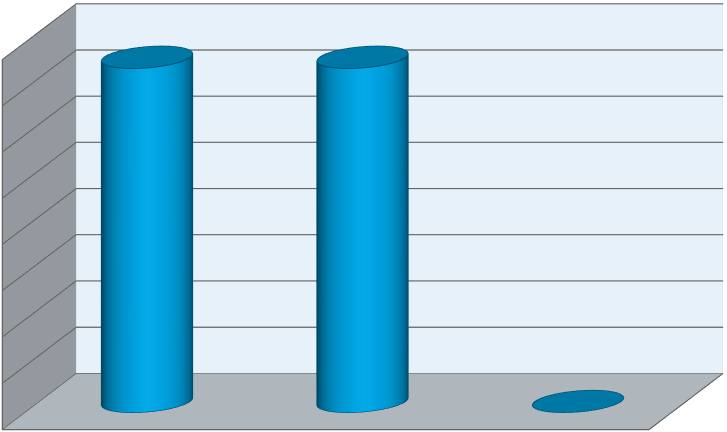 2023 год, утвержденные Решением Думы от 22.12.2022г.№13 "О бюджете Байкаловского сельского  поселения Байкаловского муниципального района Свердловской области на 2023 год и плановый период 2024 и 2025 годов", тыс.руб80000700006000050000400003000020000100000    183354,6	183354,60,00Доходы	Расходы	Дифицит(-)